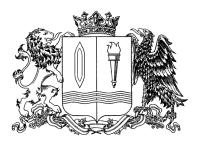 ПРАВИТЕЛЬСТВО ИВАНОВСКОЙ ОБЛАСТИПОСТАНОВЛЕНИЕПриложение к постановлению Правительства Ивановской области от ___________ № _____-пПриложение к Положению о региональном государственном контроле (надзоре)в области розничной продажи алкогольнойи спиртосодержащей продукцииП Е Р Е Ч Е Н Ьиндикаторов риска нарушений обязательных требований,проверяемых в рамках осуществления регионального государственного контроля (надзора) в области розничной продажи алкогольной и спиртосодержащей продукцииот _______________ № _______-пг. ИвановоО внесении изменения в постановление Правительства Ивановской области от 14.10.2021 № 472-п «Об утверждении Положения о региональном государственном контроле (надзоре) в области розничной продажи алкогольной и спиртосодержащей продукции»В соответствии с Федеральным законом от 31.07.2020 № 248-ФЗ          «О государственном контроле (надзоре) и муниципальном контроле в Российской Федерации», в целях актуализации перечня индикаторов риска нарушений обязательных требований, Правительство Ивановской области п о с т а н о в л я е т:Внести в постановление Правительства Ивановской области           от 14.10.2021 № 472-п «Об утверждении Положения о региональном государственном контроле (надзоре) в области розничной продажи алкогольной и спиртосодержащей продукции» изменение, изложив приложение к Положению о региональном государственном контроле (надзоре) в области розничной продажи алкогольной и спиртосодержащей продукции в новой редакции (прилагается).ГубернаторИвановской областиС.С. Воскресенский№ п/пНаименование индикатора рискаНормальное состояние для выбранного параметра (критерии оценки)Показатель индикатора риска1Поступление от одного юридического лица, имеющего лицензию на розничную продажу алкогольной продукции при оказании услуг общественного питания, двух и более  уведомлений об осуществлении розничной продажи алкогольной продукции в условиях выездного обслуживания по разным адресам в совпадающие даты проведения мероприятийнет12Отсутствие фиксации в Единой государственной автоматизированной информационной системе информации о закупке алкогольной и спиртосодержащей продукции, имеющей федеральные специальные марки, юридическим лицом, имеющим лицензию на розничную продажу алкогольной продукции и (или) лицензию на розничную продажу алкогольной продукции при оказании услуг общественного питания в течение трех месяцев с момента получения соответствующей лицензиинет13Превышение (на основании сведений Единой государственной автоматизированной информационной системы) на 20 и более процентовобъема алкогольной продукции, маркированной федеральными специальными марками, приобретеннойконтролируемым лицом, в прошедшем квартале, при отсутствии увеличенияобъема реализации таким лицом алкогольной продукции, на 5 и более процентовза аналогичный период временинет14Списание алкогольной продукции по основаниям, не связанным с еереализацией, (на основании сведений Единой государственной автоматизированной информационной системы) в течение календарного месяца в объеме, превышающем 20 процентов от общего объема реализованнойконтролируемым лицом алкогольной продукции за указанный периоднет15Фиксация в Единой государственной автоматизированной информационной системе возвратов контролируемым лицом алкогольнойпродукции либо отказов в принятии алкогольной продукции, которая подлежитмаркировке федеральными специальными марками, при условии, что объемвозврата либо отказа в принятии превышает 10 процентов от общего объемазакупленной за тот же квартал алкогольной продукциинет16Фиксация в Единой государственной автоматизированной информационной системе возвратов контролируемым лицом либо отказов впринятии пива и пивных напитков, сидра, пуаре, медовухи, при условии, что объем возврата либо отказа в принятии превышает 10 процентов от общего объема такой продукциинет17Принятие (на основании сведений Единой государственной автоматизированной информационной системы) контролируемым лицом пива и пивных напитков, сидра, пуаре, медовухи, с расхождением при условии, что общий объем расхождений превышает 10 процентов от общего объема закупки такой алкогольной продукции за тот же кварталнет18Расхождение на 10 процентов и более объема розничной продажи пива ипивных напитков, сидра, пуаре, медовухи, согласно сведениям Единой государственной автоматизированной информационной системы, в течениекалендарного месяца, с объемом розничной продажи такой продукции, согласносведениям государственной информационной системы мониторинга за оборотом товаров, подлежащих обязательной маркировке средствами идентификации (далее - информационная система мониторинга) за аналогичный периоднет19Отсутствие в Единой государственной автоматизированной информационной системе в течение квартала информации о закупке и (или)розничной продаже маркированной алкогольной продукции организациями,имеющими лицензию на розничную продажу алкогольной продукции и (или)розничную продажу алкогольной продукции при оказании услуг общественногопитаниянет110Наличие в информационной системе мониторинга в течение календарного месяца сведений о реализациив объекте розничной продажи пива и пивных напитков, сидра, пуаре, медовухи,подлежащих обязательной маркировке, с указанием кода маркировки товара, ранее выведенного из оборота, в объеме более 50 процентов средне взвешенного объема реализации пива и пивных напитков, сидра, пуаре, медовухи, подлежащих обязательной маркировке, в одном объекте розничной торговли за этот жекалендарный месяц (с 1 марта 2024 года)нет111Наличие в информационной системе мониторинга в течении календарного месяца сведений о реализации вобъекте розничной продажи пива и пивных напитков, сидра, пуаре, медовухи суказанием кодов маркировки, не содержащихся в информационная система мониторинга в объеме более 25 процентов средне взвешенного объема реализации пива и пивных напитков, сидра, пуаре, медовухи в одном объекте розничной торговли в РФ за этот же календарный месяц (с 1 марта 2024 года)нет112Фиксация десять и более раз в течение квартала в Единой государственной автоматизированной информационной системе сведений о факте розничной продажи алкогольной продукции с одинаковыми штриховымикодами на федеральных специальных марках в одном месте осуществлениядеятельностинет1